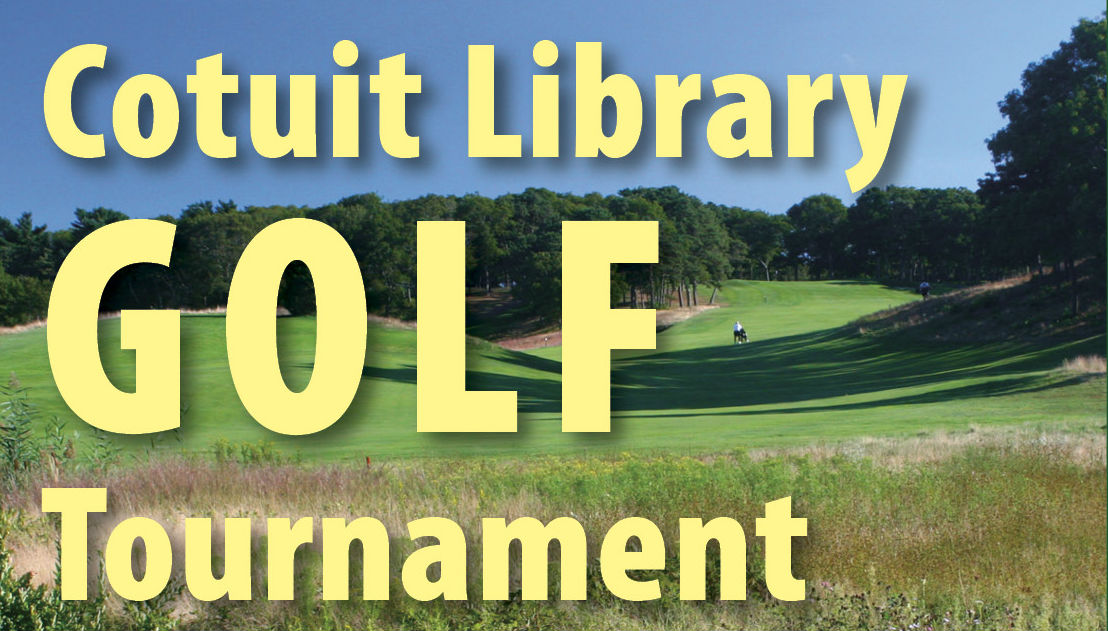 Support the Cotuit Library with an auction or raffle donation at our Annual Golf Tournament at Pocasset Golf Club on Monday, June 12, 2017.Your support will be acknowledged in our auction and raffle brochure and on our web site. In addition, tee sponsors and auction/raffle donations will be recognized in an ad in the Cape Cod Times expressing our appreciation. We are grateful for your support--the Cotuit Library must raise about $100,000 each year to pay the basic operating costs to keep this great community resource functioning. The golf tournament is one of our major fundraisers. For more information, call 508-428-8141, visit cotuitlibrary.org, or email golf@cotuitlibrary.org. Items will be picked up by a Cotuit Library Board Member, or they may be dropped off at the Library during open hours.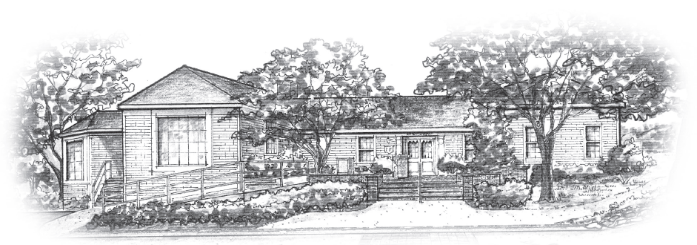 We are so pleased to have your help!Sincerely,Cotuit Library AssociationCotuit Library is a 501(c)(3) non-profit organization, so your donation is tax-deductible (Tax ID 04-2203831).Auction & Raffle Donation FormContact Name: ____________________________________________________________________	Company Name: ___________________________________________________________________Mailing Address: ___________________________________________________________________Item Donation: _____________________________________________  Value: _________________